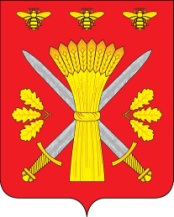 РОССИЙСКАЯ ФЕДЕРАЦИЯОРЛОВСКАЯ ОБЛАСТЬТРОСНЯНСКИЙ РАЙОННЫЙ СОВЕТ НАРОДНЫХ ДЕПУТАТОВРЕШЕНИЕот 5 сентября 2013 года                                                                                       №223        с. ТроснаПринято на девятнадцатом заседании районного Совета народных депутатов четвёртого созываО представлении сведений о своих расходах, а также о расходах своих супруги (супруга) и несовершеннолетних детей лицами, замещающими муниципальные должности на постоянной основе ворганах местного самоуправления Троснянского района Орловской области	В соответствии со статьями 6, 8.1 и 12.1 Федерального закона от 25.12. 2008          № 273-ФЗ «О противодействии коррупции», Федеральным законом от 03.12.2012  № 230-ФЗ «О контроле за соответствием расходов лиц, замещающих государственные должности, и иных лиц их доходам», со статьями 40, 74.1 Федерального закона от 06.10.2003 г. № 131-ФЗ «Об общих принципах организации местного самоуправления  в Российской Федерации», Законом Орловской области от 13.04.2013 № 1471-ОЗ «О регулировании отдельных правоотношений в сфере осуществления контроля за соответствием расходов лиц, замещающих государственные должности Орловской области, и иных лиц их доходам», Уставом Троснянского района Орловской области Троснянский районный Совет народных депутатов  Р Е Ш И Л:1. Утвердить Порядок представления сведений о своих расходах, а также о расходах своих супруги (супруга) и несовершеннолетних детей лицами, замещающими муниципальные должности на постоянной основе в органах местного самоуправления Троснянского района Орловской области (приложение 1);2. Утвердить прилагаемую форму справки о расходах лица, замещающего муниципальную должность на постоянной основе в органах местного самоуправления Троснянского района Орловской области, его супруги (супруга) и несовершеннолетних детей по каждой сделке по приобретению земельного участка, другого объекта недвижимости, транспортного средства, ценных бумаг, акций (долей участия, паев в уставных (складочных) капиталах организаций) и об источниках получения средств, за счет которых совершена указанная сделка (приложение 2).3. Настоящее решение вступает в силу после его официального опубликования.4. Контроль за исполнением настоящего решения возложить на комитет по финансам и налоговой политике.Председатель районного Совета                                                          Глава районанародных депутатов                              В. И. Миронов                                                         В. И. Миронов     Приложение 1к решению Троснянского районногоСовета народных депутатовот    августа 2013 года №223Порядокпредставления сведений о своих расходах, а также о расходах своих супруги (супруга) и несовершеннолетних детей лицами, замещающими муниципальные должности на постоянной основе в органах местного самоуправления Троснянского района Орловской области	1. Порядок представления сведений о своих расходах, а также о расходах своих супруги (супруга) и несовершеннолетних детей лицами, замещающими муниципальные должности на постоянной основе в органах местного самоуправления Троснянского района Орловской области (далее - Порядок) разработан в соответствии со статьями 6, 8.1 и 12.1 Федерального закона от 25.12. 2008  № 273-ФЗ «О противодействии коррупции», Федеральным законом от 03.12.2012 № 230-ФЗ «О контроле за соответствием расходов лиц, замещающих государственные должности, и иных лиц их доходам», со статьями 40 и 74.1 Федерального закона от 06.10.2003 № 131-ФЗ «Об общих принципах организации местного самоуправления  в Российской Федерации», Законом Орловской области от 13.04.2013 № 1471-ОЗ «О регулировании отдельных правоотношений в сфере осуществления контроля за соответствием расходов лиц, замещающих государственные должности Орловской области, и иных лиц их доходам» и определяет:  . 	а) правила представления сведений о своих расходах, а также о расходах своих супруги (супруга) и несовершеннолетних детей лицами замещающими муниципальные должности на постоянной основе в органах местного самоуправления Троснянского района Орловской области;	б) сроки представления сведений, указанных во втором абзаце настоящего пункта;	в) ответственность за невыполнение лицами, замещающими муниципальную должность на постоянной основе в органах местного самоуправления Троснянского района Орловской области, обязанности по представлению сведений о своих расходах, а также о расходах своих супруги (супруга) и несовершеннолетних детей.	2. Лица, замещающие в органах местного самоуправления Троснянского района Орловской области муниципальные должности на постоянной основе (далее – лица, замещающие муниципальные должности) обязаны представлять:а) сведения о своих расходах, а также о расходах своих супруги (супруга) и несовершеннолетних детей по каждой сделке по приобретению земельного участка, другого объекта недвижимости, транспортного средства, ценных бумаг, акций (долей участия, паев в уставных (складочных) капиталах организаций), если сумма сделки превышает общий доход лица, замещающего муниципальную должность, и его супруги (супруга) за три последних года, предшествующих совершению сделки;б) сведения об источниках получения средств, за счет которых совершена сделка, указанная в абзаце втором настоящего пункта.	3. Справка о расходах лица, замещающего муниципальную должность на постоянной основе в органах местного самоуправления Троснянского района Орловской области, его супруги (супруга) и несовершеннолетних детей по каждой сделке по приобретению земельного участка, другого объекта недвижимости, транспортного средства, ценных бумаг, акций (долей участия, паев в уставных (складочных) капиталах (организаций) и об источниках получения средств, за счет которых совершена указанная сделка, представляется по форме, утвержденной настоящим решением (далее – справка о расходах). 4. Справка о расходах подается, если сумма сделки превышает общий доход лица и его супруги (супруга) за три последних года, предшествующих совершению сделки, вместе со справками о доходах, об имуществе и обязательствах имущественного характера лица, его супруги (супруга) и несовершеннолетних детей, начиная с расходов за 2012 год ежегодно, не позднее 30 апреля года, следующего за отчетным.5. Справка о расходах с приложениями представляется лицами, указанными в пункте 2 настоящего Порядка в комитет Троснянского районного Совета народных депутатов Орловской области по финансам и налоговой политике. Председатель комитета  ставит подпись о принятии справки о расходах, после чего справка о расходах с прилагаемыми копиями документов передается на хранение в личное дело лица, замещающего муниципальную должность.6. Непредставление лицами, замещающими муниципальные должности, или представление ими неполных или недостоверных сведений о своих расходах либо непредставление или представление заведомо неполных или недостоверных сведений о расходах своих супруги (супруга) и несовершеннолетних детей в случае, если представление таких сведений обязательно, является правонарушением.7. Лицо, совершившее правонарушение, предусмотренное пунктом 6 настоящего Порядка, подлежит освобождению от замещаемой должности в соответствии со статьей 8.1 Федерального закона от 25.12.2008  № 273-ФЗ «О противодействии коррупции» и в порядке, определяемом статьями 40 и 74.1 Федерального закона от 06.10.2003  № 131-ФЗ «Об общих принципах организации местного самоуправления в Российской Федерации».8. Сведения об источниках получения средств, за счет которых совершена сделка по приобретению земельного участка, другого объекта недвижимости, транспортного средства, ценных бумаг, акций (долей участия, паев в уставных (складочных) капиталах организаций), если сумма сделки превышает общий доход лица, замещающего муниципальную должность, и его супруги (супруга) за три последних года, предшествующих совершению сделки, размещаются в информационно-телекоммуникационной сети «Интернет» на официальном сайте муниципального образования Троснянский район Орловской области, а  также предоставляются средствам массовой информации для опубликования по их запросам.9. В случае если лицо, замещающее муниципальную должность, обнаружило, что в представленных им сведениях о своих расходах, а также сведениях о расходах его супруги (супруга) и несовершеннолетних детей не отражены или не полностью отражены какие-либо сведения, либо имеются ошибки, оно вправе представить уточненные сведения в течение трех месяцев после окончания срока, указанного в пункте 4 настоящего Порядка.Приложение 2к решению Троснянского районногоСовета народных депутатовот    августа 2013 года №223В  (указывается наименование комитета Троснянского районного Совета народных депутатов Орловской области)СПРАВКА
о расходах лица, замещающего муниципальную должность на постоянной основе в органах местного самоуправления Троснянского района Орловской области, его супруги (супруга) и несовершеннолетних детей по каждой сделке по приобретению земельного участка, другого объекта недвижимости, транспортного средства, ценных бумаг, акций (долей участия, паев в уставных (складочных) капиталах организаций) и об источниках получения средств, за счет которых совершена указанная сделка    Я, ___________________________________________________________________,                     (фамилия, имя, отчество, дата рождения)____________________________________________________________________              (место службы (работы) и занимаемая должность)____________________________________________________________________,проживающий(ая) по адресу: ____________________________________________________________________                             (адрес места жительства и (или) регистрации)________________________________________________________________________________________________________________________________________,сообщаю,  что  в  отчетный  период с 1 января 20__ года по 31 декабря 20__ года____________________________________________________________________       (мною, супругой (супругом), несовершеннолетним ребенком <2>)____________________________________________________________________________________________________________________________________________________________________________________________________________приобретен(но, ны) ____________________________________________________________________                       (земельный участок, другой объект недвижимости,___________________________________________________________________________        транспортное средство, ценные бумаги, акции (доли участия,____________________________________________________________________            паи в уставных (складочных) капиталах организаций)на основании ______________________________________________________________                            (договор купли-продажи или иное____________________________________________________________________.  предусмотренное законом основание приобретения права собственности <3>)Сумма сделки ______________________________________________________ рублей.Источниками  получения  средств,  за  счет  которых  приобретено имущество,являются <4>: ________________________________________________________________________________________________________________________________________.Сумма  общего дохода лица, представляющего настоящую справку, и его супруги(супруга) за три последних года, предшествующих приобретению имущества, ___________________________________________________________________ рублей.    Достоверность и полноту настоящих сведений подтверждаю."__" ______________ 20__ г. _______________________________________________                                (подпись лица, представившего справку)___________________________________________________________________________             (Ф.И.О., подпись лица, принявшего справку, дата)--------------------------------<1> Справка подается, если сумма сделки превышает общий доход лица и его супруги (супруга) за три последних года, предшествующих совершению сделки, вместе со справками о доходах, об имуществе и обязательствах имущественного характера лица, его супруги (супруга) и несовершеннолетних детей.<2> Если сделка совершена супругой (супругом) и (или) несовершеннолетним ребенком, указываются фамилия, имя, отчество, дата рождения, место жительства и (или) место регистрации соответственно супруги (супруга) и (или) несовершеннолетнего ребенка.<3> К справке прилагается копия договора или иного документа о приобретении права собственности.<4> Доход по основному месту работы лица, представившего справку, и его супруги (супруга) (указываются фамилия, имя, отчество, место жительства и (или) место регистрации супруги (супруга); доход указанных лиц от иной разрешенной законом деятельности; доход от вкладов в банках и иных кредитных организациях; накопления за предыдущие годы; наследство; дар; заем; ипотека; доход от продажи имущества; иные кредитные обязательства; другое.